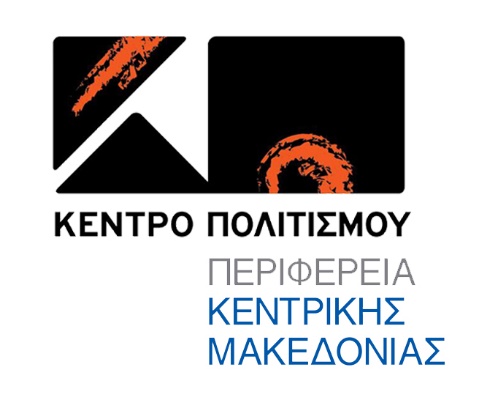 ΤΟ ΚΕΝΤΡΟ ΠΟΛΙΤΙΣΜΟΥ ΠΕΡΙΦΕΡΕΙΑΣ ΚΕΝΤΡΙΚΗΣ ΜΑΚΕΔΟΝΙΑΣ ΠΑΡΟΥΣΙΑΖΕΙ ΤΟ ΕΟΡΤΑΣΤΙΚΟ ΤΟΥ ΠΡΟΓΡΑΜΜΑ«γιορτάΖΟΥΜΕ»ΣΤΗΝ ΕΠΟΧΗ ΤΗΣ ΠΑΝΔΗΜΙΑΣ«στηρίΖΟΥΜΕ τον πολιτισμόστηρίΖΟΥΜΕ  τους ανθρώπους του,       συνεχίΖΟΥΜΕ διαδικτυακά…..» .Πεισματικά αισιόδοξοι, πάντα δίπλα στον συνάνθρωπο, αλλά και δίπλα στον καλλιτεχνικό κόσμο  που δοκιμάζεται, προγραμματίσαμε και παρουσιάζουμε  έναν πολύπτυχο καμβά 10 εορταστικών εκδηλώσεων σε live streaming, που η κάθε μία υποστηρίζει ένα φιλανθρωπικό σκοπό.  10 εορταστικές εκδηλώσεις10 φιλανθρωπικοί σκοποίΣυναυλίες,  Βραδιά Όπερας, Αφιερώματα, θεατροποιημένες αφηγήσεις για παιδιά, θέατρο σκιών Σε αυτές συμμετέχουν πάνω από 80 εργαζόμενοι στο χώρο του πολιτισμού (μουσικοί, ηθοποιοί, τραγουδιστές, τεχνικοί, βιντεολήπτες, ηχολήπτες, φωτιστές, σκηνοθέτες)Τα live stream προβάλλονται μέσα από τη σελίδα του Κέντρου Πολιτισμού στο facebook και μέσα από την διαδικτυακή πλατφόρμα eStage.gr για όλους αυτούς που δεν διαθέτουν Facebook13/12 -10/01«γιορτάΖΟΥΜΕ»13/12    21:00 «ΛΕΣ ΚΑΙ ΗΤΑΝ ΧΘΕΣ..…» με τη σοπράνο Σοφία Κυανίδου16/12    21:00 «ΑΦΙΕΡΩΜΑ ΣΤΗΝ ΜΕΛΙΝΑ ΜΕΡΚΟΥΡΗ» με την Ρίτα Αντωνοπούλου 19/12    21:00 «ΜΑΓΙΚΗ  ΒΡΑΔΙΑ με το TRIO MUSICANTI»22/12     21.00 «ΠΑΡΑΔΟΣΙΑΚΑ ΚΑΛΑΝΤΑ» με: Νάντια Καραγιάννη και Μανεριτζήδες26/12     21.00  «ΧΟΡΕΨΕΤΕ..» με τη Μιρέλα Πάχου28/12    21.00 «LE TEMPS QUI PASSE” με τους Passa Tempo30/12    21.00 «ΑΦΙΕΡΩΜΑ ΣΕ  ΕΛΛΗΝΕΣ ΣΥΝΘΕΤΕΣ» με τον Δημήτρη Μπάση03/01    19.00 «Ο ΚΑΡΑΓΚΙΟΖΗΣ ΚΑΙ Η ΝΥΧΤΑ ΤΩΝ ΚΑΛΛΙΚΑΤΖΑΡΩΝ του Χ. Στανίση 07/01    19.00 «Ο ΓΥΡΟΣ ΤΟΥ ΚΟΣΜΟΥ ΣΕ 5 ΠΑΡΑΜΥΘΙΑ» από την ομάδα Ντουέντε10/01    21.00 «ΣΥΝΑΥΛΙΑ-ΑΦΙΕΡΩΜΑ ΣΕ ΔΗΜΙΟΥΡΓΟΥΣ ΤΗΣ ΘΕΣΣΑΛΟΝΙΚΗΣ» με:                      Γ.Καζαντζή, Δ.Μυστακίδη, Α. Καρακότα, την Μ.Δούτση, Δ.Νικολούδης             Επιμέλεια προγράμματος -- ενορχηστρώσεις  Κώστας Ματσίγκος              Παραγωγή: Κέντρο Πολιτισμού Περιφέρειας Κεντρικής ΜακεδονίαςΑΝΑΛΥΤΙΚΑ ΤΟ ΠΡΟΓΡΑΜΜΑΚυριακή  13 Δεκεμβρίου 2020 – ώρα: 21:00 «Λες και ήταν χθες…»Βραδιά όπερας και οπερέτας με τη σοπράνο Σοφία Κυανίδου»Η βραδιά είναι ένα μουσικό μας ταξίδι με πιάνο και φωνή. Πρώτη στάση του ταξιδιού αυτού ο κόσμος της Όπερας με δύο πολύ γνωστές άριες, που όλοι κάπου, σίγουρα, τις έχουμε ακούσει.Δεύτερη στάση μας είναι η Ελληνική Οπερέτα με δύο από τους βασικότερους εκπροσώπους της, τον Θεόφραστο Σακελλαρίδη και τον Νίκο Χατζηαποστόλου. Ο «Βαφτιστικός» και η «Κόμισσα Πλου Πλου» συναντιούνται με τους «Απάχηδες των Αθηνών» και μας ταξιδεύουν στις νοσταλγικές μελωδίες του μεσοπολέμου.Τελειώνοντας θα ακούσουμε ένα μικρό αφιέρωμα στον Κώστα Γιαννίδη (ψευδώνυμο του μέγιστου συνθέτη Γιάννη Κωνσταντινίδη) που τα τραγούδια του, τα σιγομουρμουρίζουμε όλοι μας, χωρίς ίσως   να γνωρίζουμε πως τα έχει συνθέσει αυτός ο σπουδαίος μουσικός.Η ελληνική μουσική μας έχει δώσει και μας δίνει  διαμάντια Συμμετέχουν:Σοφία Κυανίδου φωνήΘεόφιλος Λαμπριανίδης πιάνοΤο 1ο live αυτής της ενότητας είναι αφιερωμένο και στηρίζει τον Σύλλογο Γονέων και Φίλων Ατόμων στο Φάσμα του Αυτισμού- Μέριμνα Ατόμων με Αυτισμό (Μ.Α.μ.Α) στη Βέροια Ημαθίας. Η Μέριμνα Ατόμων με Αυτισμό, είναι ένας σύλλογος γονέων κηδεμόνων και φίλων ατόμων στο φάσμα του αυτισμού με διακριτικό τίτλο Μ.Α.μ.Α και έχει έδρα τη Βέροια Ημαθίας.              Ο σύλλογος τους ιδρύθηκε το 2015  προκειμένου να εργαστεί για τη διασφάλιση των ισότιμων δικαιωμάτων τους στη ζωή και παράλληλα να συνδράμει το οικογενειακό τους περιβάλλον στο δύσκολο έργο τους. Η Μέριμνα Ατόμων με Αυτισμό, προσπαθεί μέσα από την συνεχή ενασχόληση, ευαισθητοποίηση της τοπικής κοινωνίας, και μέσα από τις συνεχείς δράσεις της και ενημέρωση, να ανακαλύψει τρόπους ώστε να βοηθούν και να στηρίζουν τα άτομα του φάσματος αλλά και να κατανοούνε αυτή την τόσο δύσκολη διαταραχή όπως είναι ο αυτισμός.Στηρίξτε τους στον Παρακάτω Τραπεζικό Λογαριασμό:ΤΡΑΠΕΖΑ ΠΕΙΡΑΙΩΣ GR 08 0172 2420 0052 4207 9421 245Τετάρτη 16 Δεκεμβρίου  2020 – ώρα: 21:00«ΑΦΙΕΡΩΜΑ ΣΤΗΝ ΜΕΛΙΝΑ ΜΕΡΚΟΥΡΗ» με την Ρίτα Αντωνοπούλου Η Ρίτα Αντωνοπούλου δημιουργεί με σεβασμό και έμπνευση μία μουσική παράσταση αφιερωμένη στη Μελίνα όλων των Ελλήνων με αφορμή τη συμπλήρωση 100 χρόνων από τη γέννησή της. Επιλέγει τραγούδια μεγάλων συνθετών, που έχει σφραγίσει με την μοναδική της ερμηνεία η μεγάλη μας ντίβα και έχουν συνδεθεί με όλους τους σημαντικούς σταθμούς της σύγχρονης ιστορίας του τόπου μας. Η Ρίτα Αντωνοπούλου με τη φυσική της θεατρικότητα και τις σπάνιες ερμηνευτικές της αρετές σκιαγραφεί επί σκηνής, με τον δικό της μοναδικό τρόπο, την ορμητική αλλά και ταυτόχρονα ευάλωτη φύση της Μελίνας Μερκούρη, εμφυσώντας νέα ζωή στα τραγούδια που διατηρούν ζωντανή τη μνήμη της. Η μουσική αυτή  παράσταση είναι μια γιορτή αφιερωμένη στη ζωή μιας υπερήφανης γυναίκας που εξάντλησε χωρίς συμβιβασμούς τα όρια της ύπαρξής της.Συμμετέχουν:Ρίτα Αντωνοπούλου: φωνήΜανόλης Ανδρουλιδάκης: κλασική κιθάρα – ενορχηστρώσεις  Σταύρος Καβαλιεράτος: μπάσοΜιχάλης Ατσάλης: ακουστική κιθάραΠαραγωγή: Melodica events σε συνεργασία με το Ogdoo Music GroupΤο 2ο live αυτής της ενότητας είναι αφιερωμένο και στηρίζει τους σκοπούς της Εταιρείας Διαβαλκανικής Συνεργασίας Γυναικών – Κέντρο UNESCOΗ Εταιρεία Διαβαλκανικής Συνεργασίας Γυναικών – Κέντρο UNESCO  είναι μία  γυναικεία  Μη Κυβερνητική Οργάνωση που από την ίδρυσή της το 1992 σκοπό  έχει μέσω των προγραμμάτων που υλοποιεί, κυρίως εκπαιδευτικών,    την στήριξη της θέσης της γυναίκας , τον σεβασμό των ανθρωπίνων δικαιωμάτων  και ελευθεριών , την προστασία του παιδιού και την ανάπτυξη του φυσικού και πολιτιστικού περιβάλλοντος.  Στηρίξτε τους στον Παρακάτω Τραπεζικό Λογαριασμό:ΙΒΑΝ GR 1801722190005219002704421δικαιούχος Εταιρεία Διαβαλκανικής Συνεργασίας ΓυναικώνΣάββατο 19 Δεκεμβρίου 2020 – ώρα: 21:00 «Μαγική βραδιά με το TRIO MUSICANTI»Μια «ΜΑΓΙΚΗ ΒΡΑΔΙΑ»  με το  κορυφαίο “Trio Musicanti”. Συμμετέχει ο  Μανώλης Καραντίνης  μπουζούκι, φωνή  γνωστός από τις συνεργασίες του με τον Στέλιο Καζαντζίδη, την Πολύ Πάνου,  τον Γιώργο Νταλάρα.  Συμμετέχει επίσης ο  Θάνος Γκιουλετζής γνωστός δεξιοτέχνης του  βιολιού, απόφοιτος του Κρατικού Ωδείου Θεσσαλονίκης,  που έχει συνεργαστεί με μεγάλους  ερμηνευτές όπως ο  Γιάννης Πάριος, η Χαρούλα Αλεξίου,  ο Αντώνης Ρέμος  και πολλοί  άλλοι. H ομάδα συμπληρώνεται από τον   Αχιλλέα Σοφούδη, πιάνο και φωνή, βραβευμένο πιανίστα, που έχει συνεργαστεί με κορυφαίους ερμηνευτές και συνθέτες, καθώς και με μεγάλες Συμφωνικές ορχήστρες. Συμμετέχουν:Μανώλης ΚαραντίνηςΘάνος ΓκιουλετζήςΑχιλλέας ΣοφούδηςΤο 3ο live αυτής της ενότητας είναι αφιερωμένο και στηρίζει τον Σύλλογο Φίλων Νοσοκομείου Νάουσας. Ο σύλλογος ιδρύθηκε το 1999. Στα 21 χρόνια λειτουργείας του, πραγματοποιήσανε δωρεές 250.000 ευρώ και άνω. Τα έσοδά τους προέρχονται από δωρεές και εισφορές συμπολιτών τους. Μέρος των αγορών τους είναι : μαστογράφος, χειρουργική τράπεζα, ανακαίνιση παιδιατρικής κλινικής, πριόνια-τρυπάνια, σχισμοειδής λυχνία, διαθερμία, Holter αναιμ.πίεσης, κλίβανος κ.α.Στηρίξτε τους στους Παρακάτω Τραπεζικούς  Λογαριασμούς:Τράπεζα Πειραιώς IBANGR8401722440005244100365671ALPHA BANK : IBANGR6301408310831002002011974Τρίτη 22 Δεκεμβρίου 2020 – ώρα: 21:00 «Παραδοσιακά κάλαντα – Χριστουγεννιάτικα τραγούδια» με την Νάντια Καραγιάννη και το μουσικό σχήμα «ΜΑΝΕΡΙΤΖΗΔΕΣ»Μια συναυλία για να μπούμε στο κλίμα των ημερών, με παραδοσιακά κάλαντα και τραγούδια από όλη την Ελλάδα, με υπέροχους ήχους, μελωδίες, ακούσματα από το Βυζάντιο μέχρι τις ημέρες μας. Συμμετέχουν:Νάντια Καραγιάννη                                                         ΚΑΙ ΤΟ ΜΟΥΣΙΚΟ ΣΧΗΜΑ  « ΜΑΝΕΡΙΤΖΗΔΕΣ»  Βασίλης Κασούρας:  ούτι, λαούτο, τραγούδιΒαγγέλης Πασχαλίδης: σαντούρι                                                              Κυριάκος Γκουβέντας: βιολίΤο 4ο live αυτής της ενότητας είναι αφιερωμένο και στηρίζει τον Φιλανθρωπικό μη Κερδοσκοπικό Σύλλογο Γονέων και Κηδεμόνων Ατόμων με Αναπηρία Ν. Ημαθίας Μικτό Κέντρο Διημέρευσης Ημερήσιας Φροντίδας ΑΜΕΑ “Τα Παιδιά της Άνοιξης” που εδρεύει στην Αλεξάνδρεια Ημαθίας.Ο Φιλανθρωπικός Μη Κερδοσκοπικός Σύλλογος Γονέων και Κηδεμόνων ΑμεΑ Ν. Ημαθίας  ιδρύθηκε το 1985 με έδρα τη Βέροια. Το 1990 δημιουργείται το Μικτό Κέντρο Διημέρευσης-Ημερήσιας Φροντίδας Απασχόλησης Και Κατάρτισης ΑμεΑ με την επωνυμία ΄΄Τα Παιδιά Της Άνοιξης΄΄ στην πόλη της Αλεξάνδρειας. Το ΚΔΗΦ ΄΄Τα Παιδιά της Άνοιξης΄΄ είναι το μεγαλύτερο στο νομό, ως προς τον αριθμό των ατόμων στα οποία παρέχει υπηρεσίες. Φιλοξενεί ενήλικα άτομα με αναπηρίες – νοητική υστέρηση, αυτισμό, σύνδρομο DOWN- από το νομό Ημαθίας. Ενδεικτικά να αναφερθεί ότι την προηγούμενη χρονιά φοιτούσαν στη δομή 77 άτομα με αναπηρία και οι αιτήσεις που δέχεται ο Σύλλογος αυξάνονται συνεχώς.Στηρίξτε τους στον  Παρακάτω Τραπεζικό Λογαριασμό:ΤΡΑΠΕΖΑ ΠΕΙΡΑΙΩΣꓽ Αρ.Λογαριασμούꓽ 6211-101712-799  IBANꓽGR 7001712110006211101712799 Σάββατο 26 Δεκεμβρίου 2020 – ώρα: 21:00 «ΧΟΡΕΨΕΤΕ» με την Μιρέλα ΠάχουΜε την αστείρευτη ενέργεια, το χαμόγελο και βέβαια… το ακορντεόν της, η Μιρέλα Πάχου σχεδιάζει τις ιδανικές μουσικές βραδιές, με όλα όσα θα θέλαμε να χορέψουμε και να τραγουδήσουμε! Οι βραδιές είναι γεμάτες swing kαι latin, νησιώτικα και λαϊκά, κέφι και φαντασία! Η Μιρέλα έχει στις αποσκευές της πολύτιμες συνεργασίες με τους: Θάνο Μικρούτσικο, Λαυρέντη Μαχαιρίτσα, Διονύση Σαββόπουλο, Γιάννη Κότσιρα, Νίκο Πορτοκάλογλου, Γιώργο Νταλάρα, Βασίλη Παπακωνσταντίνου, Μίλτο Πασχαλίδη, Χρήστο Θηβαίο, Σάκη Μπουλά, Γιάννη Ζουγανέλη κ.ά. Αυτή την περίοδο ετοιμάζει την τρίτη δισκογραφική της δουλειά, ύστερα από τους δύο δίσκους της, «Μιρέλα» και «Λίγο χρώμα», που γνώρισαν μεγάλη επιτυχία, ειδικά το «Μιρέλα» αλλά και το «Δύο και Κάτι» (σε μουσική του Λαυρέντη Μαχαιρίτσα), το «Λίγο χρώμα», το «Ριπλέι», το «Στη δική μου γειτονιά» (τραγούδι τίτλων καθημερινής σειράς του Αντ1 Κύπρου ‘Pasta Pomilωri’), το «Έρωτας Παρωδία» που της χάρισε η Πέννυ Μπαλτατζή, αλλά και οι «Νομάδες» με τη συμμετοχή του Γιάννη Κότσιρα και του Μίλτου Πασχαλίδη. Συμμετέχουν:Μιρέλα Πάχου: ακορντεόν, φωνήΔημήτρης Μουτάφης: μπάσο Δημήτρης Σινογιάννης: ηλεκτρική κιθάρα Παραγωγή: Melodica eventsΤο 5ο live αυτής της ενότητας είναι αφιερωμένο και στηρίζει το Εκκλησιαστικό  Κοινωνικό Παντοπωλείο “Ο Τροφοδότης” της Ιεράς Μητροπόλεως Κίτρους, Κατερίνης και Πλαταμώνος.Το Εκκλησιαστικό Κοινωνικό Παντοπωλείο  “Ο Τροφοδότης” της Ιεράς Μητροπόλεως Κίτρους, Κατερίνης και Πλαταμώνος λειτουργεί με σκοπό την κάλυψη των πρωτογενών αναγκών επιβίωσης άπορων οικογενειών της Πιερίας και υποστηρίζει εκατοντάδες οικογένειες, μοναχικά και ηλικιωμένα άτομα. Ο αριθμός των οικογενειών που εξυπηρετείται αυξάνει καθημερινά και ραγδαία. Στόχος τους είναι η κάλυψη πρωτογενών αναγκών διαβίωσης οικογενειών που αδυνατούν οικονομικά να ανταποκριθούν, ώστε να διασφαλιστεί μια αξιοπρεπής συνθήκη επανένταξής τους στην τοπική κοινωνία ή συγκράτησης στοιχειωδών όρων διαβίωσης. Μέχρι σήμερα, μέσα από χορηγίες και με τη στήριξη χιλιάδων πολιτών της Πιερίας, και παρά τις οικονομικές δυσκολίες, η κοινωνική αυτή δράση τους  έχει καταφέρει να σταθεί δίπλα τους καλύπτοντας όσο το δυνατόν καλύτερα τις ανάγκες τους. Στηρίξτε τους στον  Παρακάτω Τραπεζικό Λογαριασμό:ΤΡΑΠΕΖΑ EUROBANKGR 760260 7330 0008 0020 0828 590Γενικό Φιλόπτωχο Ταμείο  ΙΕΡΑΣ ΜΗΤΡΟΠΟΛΕΩΣ ΚΙΤΡΟΥΣ ΚΑΤΕΡΙΝΗΣ ΚΑΙ ΠΛΑΤΑΜΩΝΟΣΔευτέρα 28 Δεκεμβρίου 2020 – ώρα: 21:00 «Le temps qui passe»με τους PASSA TEMPOΌλα ξεκίνησαν πριν από κάποια χρόνια, όταν μια κοινή αγάπη έφερε αυτούς τους
τέσσερις μουσικούς κοντά... Η αγάπη αυτή λεγόταν Gypsy Jazz.
Έτσι λοιπόν, δύο manouche κιθάρες, ένα βιολί κι ένα κοντραμπάσο, με οδηγούς τη
μουσική του S. Grappelli και του D. Reinhardt, έφτιαξαν τους Passa tempo.
Από τότε μας ταξιδεύουν με τη μουσική τους στο Παρίσι του ‘30 και του ‘40, χωρίς όμως να
εγκαταλείπουν αγαπημένα τραγούδια της ρεμπέτικης, και όχι μόνο, ελληνικής μουσικής.
Τα πειράζουν, τα μαγειρεύουν και μας τα παρουσιάζουν ξαναγεννημένα, μαζί με ήχους
Swing και Waltz, Tango και Bossa.Συμμετέχουν:Αλέξανδρος Καλλιφατίδης Φωνή, κιθάρα
Νάκης Πετρόπουλος Κιθάρα
Γιάννης Ποιμενίδης Βιολί
Γιώργος Νεράντζης Κοντραμπάσο.
Το 6ο live αυτής της ενότητας είναι αφιερωμένο και στηρίζει  το Γενικό Νοσοκομείο Σερρών μέσω  του Επιμελητηρίου Σερρών. Στόχος της δράσης, η αγορά ιατρικών μηχανημάτων, τα οποία και θα μεταφερθούν στο Γενικό Νοσοκομείο Σερρών για κάλυψη των άμεσων αναγκών που έχουν προκύψει από την πανδημία του κορωνοιού. Στηρίξτε τους στον Παρακάτω Τραπεζικό Λογαριασμό:Τράπεζα: Συνεταιριστική Τράπεζα Κεντρικής ΜακεδονίαςΙΒΑΝ: GR18 0990 0100 0030 1000 0158 900Δικαιούχος: Επιμελητηριακή Αναπτυξιακή Αστική Εταιρία Ν. Σερρών Τετάρτη  30 Δεκεμβρίου 2020 – ώρα: 21:00 «Αφιέρωμα σε μεγάλους Έλληνες συνθέτες» με τον Δημήτρη Μπάση και τον Μανόλη ΑνδρουλιδάκηΡεσιτάλ για φωνή και κιθάραΓνήσιος λαϊκός τραγουδιστής, με πάθος και αυθεντικότητα, από τους σημαντικότερους της γενιάς του, ο Δημήτρης Μπάσης συναντά τον βιρτουόζο κιθαρίστα και συνθέτη Μανόλη Ανδρουλιδάκη σε ένα απαιτητικό ρεσιτάλ για φωνή και κιθάρα.

Τραγούδια «γυμνά», ντυμένα μοναδικά με τη φωνή του Δημήτρη και την κιθάρα του Μανόλη συνθέτουν ένα ακουστικό ρεσιτάλ που θα ταξιδέψει το ακροατήριο σε γνώριμες μελωδίες μεγάλων Ελλήνων δημιουργών όπως ο Μίκης Θεοδωράκης, ο Σταύρος Ξαρχάκος, ο Μάνος Χατζιδάκις, ο Μίμης Πλέσσας, ο Γιάννης Σπανός κ.ά.

Ο ακροατής θα έχει την ευκαιρία να ακούσει σπουδαία τραγούδια σύγχρονα και κλασσικά ερμηνευμένα με το ιδιαίτερο ηχόχρωμα της φωνής του Δημήτρη Μπάση και να εστιάσει τόσο στην απλότητα όσο και στην ουσία των στίχων τους.Συμμετέχουν:Δημήτρης Μπάσης : φωνή Μανόλης Ανδρουλιδάκης  : κιθάραΤο 7ο live αυτής της ενότητας είναι αφιερωμένο και στηρίζει τον  Σύλλογο Βορείου Ελλάδος για Άτομα με Συγγενείς Καρδιοπάθειες «Παιδικές Καρδιές»Ο Σύλλογος Βορείου Ελλάδος για Άτομα με Συγγενείς Καρδιοπάθειες «Παιδικές Καρδιές» είναι μη κερδοσκοπικού χαρακτήρα. Στα τριάντα χρόνια δράσης τους στηρίξανε άτομα με Συγγενείς Καρδιοπάθειες. Δημιουργήσανε και εξοπλίσανε με ιατρικά μηχανήματα δύο Ιατρικά Εργαστήρια  καθώς επίσης δωρίσανε ιατρικά μηχανήματα σε παιδοκαρδιολογική κλινική. Ο  Σύλλογος Παιδικές Καρδιές κινείται στους παρακάτω βασικούς άξονες:
Στήριξη των οικονομικά ασθενέστερων οικογενειών ατόμων με Συγγενείς Καρδιοπάθειες,
με την κάλυψη των εξόδων καρδιοχειρουργικών επεμβάσεων, ιατρικών εξετάσεων, μεταφοράς- διαμονής-διατροφής,  Ενέργειες και συνεργασίες του Συλλόγου Παιδικές Καρδιές με ομάδα εξαίρετων γιατρών παιδοκαρδιολόγων -καρδιολόγων με εξειδίκευση στις Συγγενείς Καρδιοπάθειες για τη δημιουργία Κέντρου Συγγενών Καρδιοπαθειών  ανηλίκων στην Θεσσαλονίκη που θα καλύπτει περιστατικά όλης της Β. Ελλάδας. Η δημιουργία ενός Κέντρου Συγγενών Καρδιοπαθειών ήταν και συνεχίζει να είναι το όραμά του Συλλόγου.Στηρίξτε τους στους Παρακάτω Τραπεζικούς  Λογαριασμούς:Τράπεζα Πειραιώς5220-016673-941ΙΒΑΝ GR3601722200005220016673941Eurobank0026.0139.31.0200507573IBAN  GR4302601390000310200507573Κυριακή  03 Ιανουαρίου 2021 – ώρα: 19:00 «Ο ΚΑΡΑΓΚΙΟΖΗΣ ΚΑΙ Η ΝΥΧΤΑ ΤΩΝ ΚΑΛΙΚΑΝΤΖΑΡΩΝ»με τον  καραγκιοζοπαίκτη  Χρήστο ΣτανίσηΗμέρες γιορτών και όλοι ετοιμάζουν τα γλυκά, τις πίτες και τα φαγητά για να γιορτάσουν. Αυτές τις μέρες όμως βγαίνουν από τα βάθη της γης οι Καλικάντζαροι που δεν αφήνουν κανέναν σε ησυχία και κάνουν τις σκανδαλιές τους. Μια παράσταση σκιών βασισμένη σε παραδοσιακές ιστορίες από διάφορα μέρη της Ελλάδας. Την παράσταση στολίζουν μουσικά παραδοσιακά κάλαντα απ' όλη την Ελλάδα.Κείμενα – σκηνικά – μουσική επιμέλεια – σκηνοθεσία : Χρήστος ΣτανίσηςΤο 8ο live αυτής της ενότητας είναι αφιερωμένο και στηρίζει τον Ιερό Ναό Αγίου Γεωργίου Γιαννιτσών της Ιεράς Μητρόπολης Εδέσσης Πέλλης και Αλμωπίας όπου τα χρήματα θα διατεθούν για το  ΓΕΥΜΑ  ΑΓΑΠΗΣ “ΕΠΙΟΥΣΙΟΣ ΑΡΤΟΣ”Το γεύμα αγάπης «ΕΠΙΟΥΣΙΟΣ ΑΡΤΟΣ» ιδρύθηκε με την ευχή του Σεβασμιωτάτου Μητροπολίτου Εδέσσης, Πέλλης και Αλμωπίας κ. Ιωήλ από τον Ιερό Ναό Αγίου Γεωργίου Γιαννιτσών και λειτουργεί εδώ και 18 χρόνια, από το 2003. Το γεύμα στεγάζεται στο πνευματικό κέντρο του Ιερού Ναού σε ειδικά διαμορφωμένο χώρο. Εβδομήντα (70) εθελόντριες κυρίες χωρισμένες σε ομάδες, παρασκευάζουν ένα πλήρες μεσημεριανό γεύμα το οποίο αποστέλλεται στα σπίτια των αδελφών μας  με διακριτικότητα και εχεμύθεια.Την περίοδο αυτή της οικονομικής κρίσεως σιτίζονται πάνω από εκατό (100) άτομα και σημειώνεται ανοδική τάση. Άνθρωποι κάθε ηλικίας, γέροντες, ορφανά παιδιά, άτομα με ειδικές ανάγκες, άποροι και ανήμποροι, δέχονται στο σπίτι τους τη θερμή προσφορά αγάπης και εθελοντισμού. Το γεύμα αγάπης είναι μια ουσιαστική παρέμβαση της Εκκλησίας στην πόλη των Γιαννιτσών, ώστε κανείς συμπολίτης μας να μην μείνει χωρίς ένα πιάτο ζεστό φαγητό. Στηρίξτε τους στον Παρακάτω Τραπεζικό Λογαριασμό:ATTICA BANKΑρ. Λογαριασμού: 85135171ΙΒΑΝ:  GR69 0160 5670 0000 0008 5135 171Όνομα Λογαριασμού:  Ι. ΝΑΟΣ ΑΓΙΟΥ ΓΕΩΡΓΙΟΥ ΓΙΑΝΝΙΤΣΩΝΠέμπτη  07 Ιανουαρίου 2021 – ώρα: 19:00 «Ο ΓΥΡΟΣ ΤΟΥ ΚΟΣΜΟΥ ΣΕ 5 ΠΑΡΑΜΥΘΙΑ!”από την θεατρική ομάδα ΝΤΟΥΕΝΤΕ3 ηθοποιοί-παραμυθάδες και μία ηθοποιός-μουσικός, παρέα με την σκηνοθέτη και συντονίστρια της ομάδας κουβαλούν μέσα στη καρδιά και τις βαλίτσες τους τα ομορφότερα μυστικά για τους μικρούς μας φίλους! Μέσα από το όμορφο αυτό θεατροποιημένο δρώμενο θα ταξιδέψουμε μαζί στις 5 Ηπείρους, με όχημά μας ...τί άλλο ( ; ) ...τα ωραιότερα παραμύθια! παραμύθια από την Ιταλία, την Γκάνα, το Μεξικό, την Ιαπωνία και θα αναζητήσουμε το “χαμένο παραμύθι” από την Αυστραλία !Ο κύριος θεματικός άξονας των παραμυθιών είναι η αγάπη, η εν συναίσθηση, η δύναμη στη ζωή, το μεράκι, η φιλία....η όμορφη δηλαδή πλευρά του ανθρώπου.Μέσα από χρώματα, μουσικές, μάσκες, μαριονέτες, κοστούμια, όμορφες σκηνικές κατασκευές, χορό και υπέροχα τραγούδια , θα ζωντανέψουν μπροστά μας ....άνθρωποι από άλλους πολιτισμούς, ζώα, μάγοι, θησαυροί, νέοι πολιτισμοί, συναισθήματα !Συντελεστές:Σύλληψη – σκηνοθεσία : Ράνια Μιχαηλίδου  Καλλιτεχνική επιμέλεια: Ράνια ΜιχαηλίδουΜουσική επιμέλεια: Φωτεινή Σιδέρη – Ράνια ΜιχαηλίδουΜουσική διδασκαλία: Φωτεινή ΣιδέρηΕικαστικές κατασκευές: Πετρίνα Καρυδιά – Στέλιος ΓώγουλαςΣυμμετέχουν:ΠΑΙΖΟΥΝ ΟΙ ΗΘΟΠΟΙΟΙ:Μαριάνθη ΣαμαράΕβίτα ΣταυρουλάκηΝτίνα Γιαννακίδου / Πετρίνα Καρυδιά (διπλή διανομή)Στέλλα Κουγιουμτζη / Κορίνα Βολιώτη (διπλή διανομή)Επιμέλεια διάδρασης με τα παιδιά: Ράνια ΜιχαηλίδουΠΑΡΑΓΩΓΗ: ΝΤΟΥέΝΤΕΤο 9ο live αυτής της ενότητας είναι αφιερωμένο και στηρίζει τον Σύλλογο Γονέων και Φίλων Παιδιών με Ειδικές Ανάγκες “Παιδικά Όνειρα” Νέων Μαλγάρων  Δήμου Δέλτα O Σύλλογος «ΠΑΙΔΙΚΑ ΟΝΕΙΡΑ» αποτελείται από γονείς, κηδεμόνες και φίλους ατόμων με αναπηρίες το 2007, στα Νέα Μάλγαρα Θεσσαλονίκης και αριθμεί πάνω από 300 ενεργά μέλη.Στόχος του συλλόγου είναι η εύρεση άμεσων και μακροπρόθεσμων λύσεων σε επείγοντα προβλήματα, αλλά και η κάλυψη διαρκών και πάγιων αναγκών, που απορρέουν από την αναπηρία. Στηρίξτε τους στον  Παρακάτω Τραπεζικό Λογαριασμό:ΤΡΑΠΕΖΑ ΠΕΙΡΑΙΩΣ GR 0301712190006219040031034Κυριακή  10 Ιανουαρίου 2021 – ώρα: 21:00 «Συναυλία-Αφιέρωμα σε δημιουργούς της Θεσσαλονίκης»Οι εορταστικές μας εκδηλώσεις θα κορυφωθούν με ένα αφιέρωμα σε δημιουργούς της Θεσσαλονίκης:  συνθέτες, στιχουργούς, ποιητές. Μια συναυλία που θα μας ταξιδέψει μέσα από νότες, πάρτες και στίχους στην μουσική ιστορία της σύγχρονης Θεσσαλονίκης. Ένα οδοιπορικό μέσα από το έργο δημιουργών που σημάδεψαν γενιές με τα τραγούδια τους και τα ποιήματα τους. Το πρώτο μέρος θα είναι αφιερωμένο στο έργο του Γιώργου Καζαντζή και στο δεύτερο μέρος θα γίνει αναφορά στον Τσιτσάνη, στον Κουγιουμτζή, στον Παπάζογλου, στον Ζερβουδάκη, στον Ζήκα, στον Χριστιανόπουλο, στον Γράψα κ.α.Συμμετέχουν:Γ Συμμετέχουν:Γιώργος Καζαντζής Συνθέτης και Πιάνο Δημήτρης Μυστακίδης φωνήΑνδρέας Καρακότας φωνή Μαίρη Δούτση φωνή  Δημήτρης Νικολούδης  φωνήΜπάσο    Γουμπερίτσης  ΔημήτριοςΜπουζούκι  Παφρανίδης  Παύλος Ακορντεόν    Κοκκινάκης  Γιωργος                                                             Επιμέλεια προγράμματος -- ενορχηστρώσεις  και Κιθάρα Ματσίγκος ΚώσταςΤο 10ο live αυτής της ενότητας είναι αφιερωμένο και στηρίζει το καλάθι του Συλλόγου  Μουσικών Βορείου ΕλλάδοςΟ Σύλλογος Μουσικών Βορείου Ελλάδος είναι ένα από τα παλαιότερα σωματεία της Θεσσαλονίκης. Ιδρύθηκε το 1922 από Θεσσαλονικείς και πρόσφυγες μουσικούς, που αποτελούσαν μέλη της ορχήστρας "Λευκός Πύργος".
Το μητρώο του Συλλόγου κοσμούν οι περισσότεροι επώνυμοι, αλλά και λιγότερο γνωστοί μουσικοί, τραγουδιστές και συνθέτες της πόλης μας, από όλα τα είδη της μουσικής.
Στην δύσκολη συγκυρία που βιώνουμε όλοι λόγω της πανδημίας, ο Σύλλογος έχει κατορθώσει να μοιράζει εβδομαδιαία, περίπου 95 πακέτα τροφίμων σε καλλιτέχνες που το έχουν ανάγκη. Επίσης σε συνεργασία με το Κοινωνικό Ιατρείο - Φαρμακείο Αλληλεγγύης Θεσσαλονίκης, αλλά και με ανεξάρτητους γιατρούς επαγγελματίες υγείας (ψυχολόγους, φυσιοθεραπευτές κ.α.) της πόλης, ο κάθε καλλιτέχνης ανεξάρτητα αν είναι μέλος του σωματείου ή όχι, μπορεί να έχει δωρεάν πρωτοβάθμια φροντίδα Υγείας και δωρεάν φάρμακα.
Στηρίξτε τους στον  Παρακάτω Τραπεζικό Λογαριασμό:Εθνική Τράπεζα της ΕλλάδοςIBAN: IBAN: GR07-0110-2100-0000-2100-0956-058ΣΥΛΛΟΓΟΣ ΜΟΥΣΙΚΩΝ ΒΟΡΕΙΟΥ ΕΛΛΑΔΟΣ